Pictures for the METAV Press Release: Awareness protects against hackers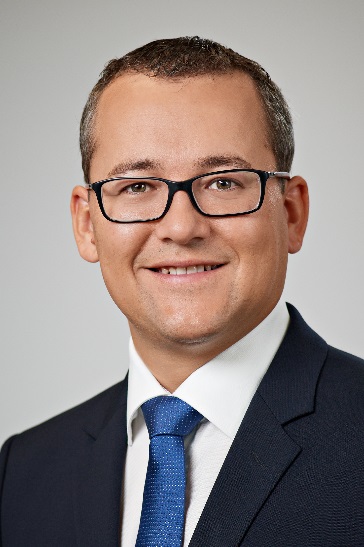 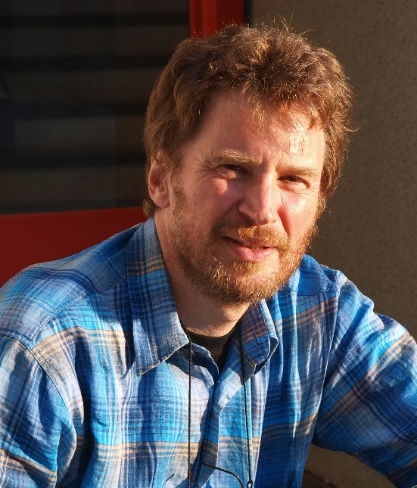 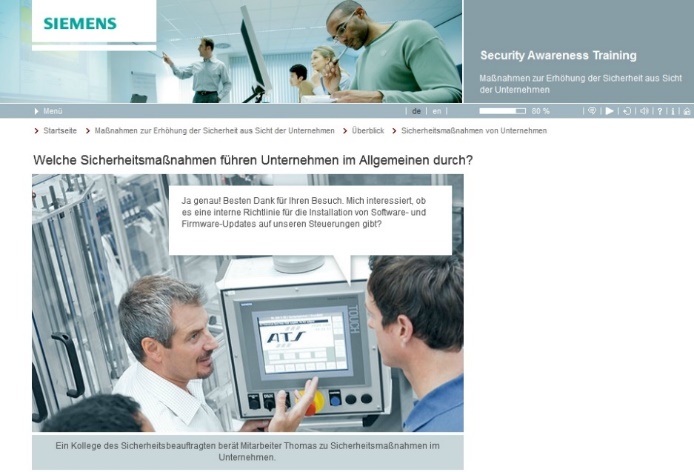 Printable versions of the images are available from: http://medianet.messe-duesseldorf.de/press/metav/assets.htmlhttps://www.metav.com/en/Press/Press_material/VDW_Press_Releases